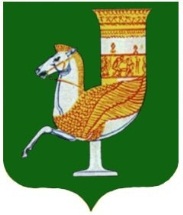 П О С Т А Н О В Л Е Н И ЕАДМИНИСТРАЦИИ   МУНИЦИПАЛЬНОГО  ОБРАЗОВАНИЯ «КРАСНОГВАРДЕЙСКИЙ  РАЙОН»От  16.05.2022 г. № 369с. КрасногвардейскоеО внесении изменений в постановление администрации МО «Красногвардейский район» от 16.06.2021 г. №479 «Об утверждении Положения об организации горячего питания в муниципальных бюджетных общеобразовательных учреждениях МО «Красногвардейский район»В соответствии с Федеральным законом от 06.10.2003г. № 131-ФЗ «Об общих принципах организации местного самоуправления в Российской Федерации», ст. 37 Федерального закона от 29.12.2012г. № 273-ФЗ «Об образовании в Российской Федерации», законом Республики Адыгея от 27.12.2013г. №264 «Об образовании в Республике Адыгея», в целях организации школьного горячего питания, сохранения здоровья обучающихся, социальной поддержки обучающихся общеобразовательных учреждений муниципального образования «Красногвардейский район», руководствуясь Уставом МО «Красногвардейский район»ПОСТАНОВЛЯЮ:Внести изменения в постановление администрации МО «Красногвардейский район» от 16.06.2021 г. № 479 «Об утверждении Положения об организации горячего питания в муниципальных бюджетных общеобразовательных учреждениях МО «Красногвардейский район» в Приложении:1.1. Пункт 2.7. изложить в следующей редакции «Наряду с основным питанием возможна организация дополнительного питания, которая осуществляется в соответствии с действующим законодательством».1.2. Пункт 2.8 исключить.1.3. Пункт 5.1.3 изложить в следующей редакции: «Размер оплаты горячего питания школьников (завтрак, обед, полдник) утверждается приказом Управления образования администрации МО «Красногвардейский район» на основании приказа Министерства образования и науки Республики Адыгея».1.4. Пункт 5.1.4 изложить в следующей редакции: «Размер платы, взимаемой с родителей (законных представителей) за горячее питание школьников (завтрак, обед, полдник) в общеобразовательном учреждении, определяется согласно размера оплаты горячего питания обучающихся в МО «Красногвардейский район», установленной приказом Управления образования администрации МО «Красногвардейский район».1.5. Пункт 5.2.2 изложить в следующей редакции: «Обучающиеся, получающие начальное общее образовании в общеобразовательном учреждении  в часы непосредственного нахождения в школе обеспечиваются бесплатным горячим питанием в размере 100 процентов в рамках Соглашения, заключенного между администрацией МО «Красногвардейский район» и Министерством образования Республики Адыгея о предоставлении субсидий из республиканского бюджета бюджету МО «Красногвардейский район» на софинансирование расходных обязательств, возникающих при реализации государственных программ, предусматривающих мероприятия по организации бесплатного горячего питания обучающихся, получающих начальное общее образование в муниципальных общеобразовательных учреждениях».1.6. Пункт 5.2.5 исключить.1.7 Пункт 5.2.6 изложить в следующей редакции: «Бесплатным питанием в виде набора пищевых продуктов (сухого пайка) или компенсационной выплатой в размере 100% установленной стоимости питания обучающихся обеспечиваются обучающиеся с ограниченными возможностями здоровья, инвалиды, получающие образование на дому.Списки обучающихся на получение бесплатного питания (с указанием подтверждающих документов и сроков их действия) предоставляются каждым общеобразовательным учреждением при формировании бюджета на текущий финансовый год».1.8. Пункт 6.1. изложить в следующей редакции «Бесплатное двухразовое питание предоставляется следующим категориям обучающихся:– обучающиеся с ограниченными возможностями здоровья;Бесплатное одноразовое питание предоставляется следующим категориям обучающихся:– обучающиеся-сироты и обучающиеся, оставшиеся без попечения родителей, а также лицам, потерявшие в период обучения обоих родителей или единственного родителя;– обучающиеся, находящихся в трудной жизненной ситуации».          2.  Контроль за исполнением данного постановления возложить на управление образования администрации МО «Красногвардейский район».	3. Разместить настоящее постановление на официальном сайте ОМСУ МО «Красногвардейский район».4. Настоящее постановление вступает в силу с момента его опубликования.Глава МО «Красногвардейский   район»				                   Т.И. Губжоков